Консультация для родителей.Тема: «Как укрепить здоровье детей весной »Зима позади. Позади суровые морозы и метели. Март, солнышко начинает пригревать первыми весенними лучами, но врачи считают и называют весенний период опасным временем, когда активность вирусов с окончанием холодов возрастает, а детский организм ослаблен зимними простудами. Для нас, заботливых родителей, основная задача весной, снять угрозу авитаминоза, укрепить иммунитет ребенка. Важные моменты, на которые нужно обратить внимание, при решении поставленной задачи:• Увлажненный и свежий воздух. Обязательно увлажнять воздух в помещении, где находится ребенок: регулярно производите влажную уборку, используйте увлажнитель воздуха, обеспечьте доступ свежего воздуха (проветривайте помещения). Имейте в виду, что обогреватели, батареи сушат воздух и если слизистая носа пересушена, то вирусам и микробам легко проникнуть в организм ребенка. Для увлажнения слизистой промывайте нос соленой водой (соляной раствор – размешать пол чайной ложки на стакан воды) .• Закаливание. Существует множество проверенных методик закаливания, но учтите, что закаливание можно начинать только с абсолютно здоровым ребенком. Закаливание можно начать с утренней гимнастики, которую следует проводить ежедневно после пробуждения малыша. Пусть ребенок в течение 10-15 минут повторяет несложные упражнения за мамой или папой, а сами занятия должны проходить в хорошо проветренном помещении. Следующий этап – растирание конечностей и всего тела губкой, смоченной водой +22-25`C. Постепенно температуру можно снизить до +18`C. По окончании водных процедур малыша следует насухо вытереть и переодеть в теплую сухую одежду. Только не начинайте резко процедуру закаливания. Если Вы решили начать закаливаться дома, делайте это постепенно. Например, начните с обливания водой с температурой +36 (температура тела) и через каждые три-четыре дня снижайте температуру воды на 1-2 градуса. Желательно остановиться на пороге 12-13 градусов и далее обливаться именно такой водичкой.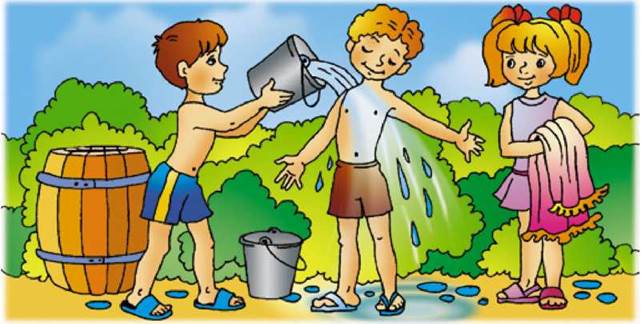 • Прогулки на свежем воздухе. Солнце с каждым днём пригревает все сильнее и сильнее, на улицах становится светлее и гулять с малышами одно удовольствие.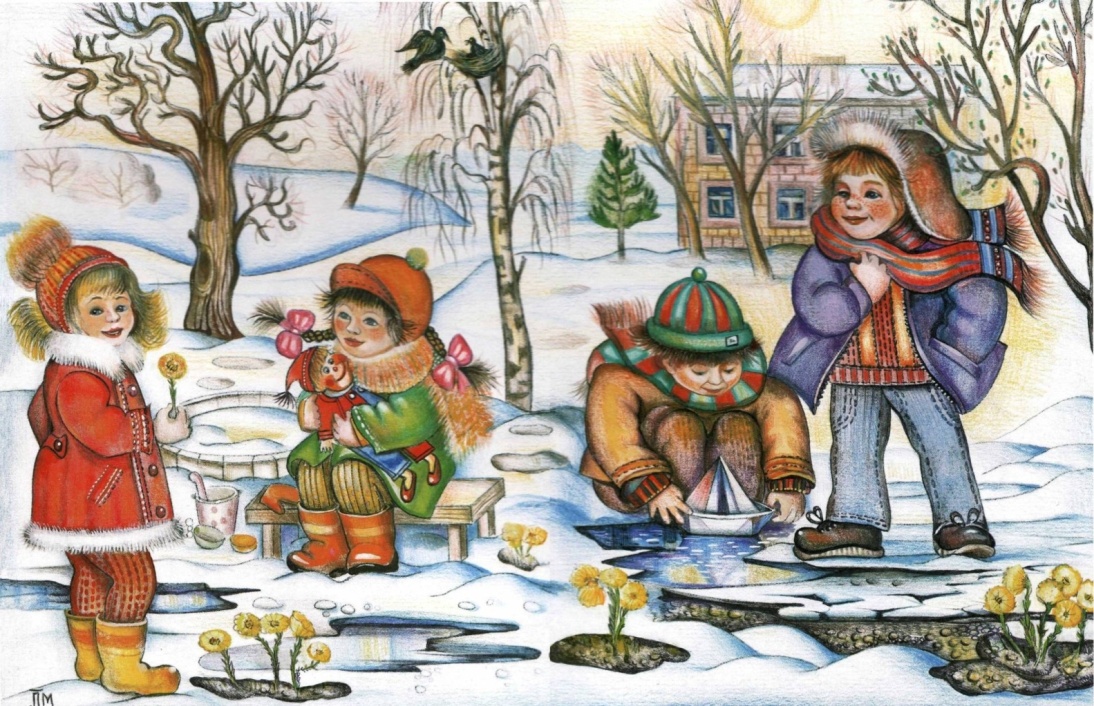 Весна – это самое полезное и приятное время года для прогулок с детьми.Именно весной солнце вырабатывает много ультрафиолета, что крайне необходимо для детского растущего организма. Прогулки на свежем воздухе - это всегда интересное и полезное занятие. Весенние прогулки чрезвычайно полезны с точки зрения раннего развития малыша.Пройдитесь с ребенком по улице, парку, посмотрите, какие изменения происходят в природе: как набухают почки, пробиваются первые листья, трава, какие существуют весенние цветы.В процессе наблюдения дети учатся различать формы, величины, цвета, характер поверхности и многое другое.При наблюдении за живыми существами (насекомыми, птицами, зверьми), дети познают характер движения, звуки и различные характеристики. В ходе данных наблюдений у детей развиваются такие качества, как сообразительность, наблюдательность, аналитические способности, умение сравнивать и делать выводы. Весной наблюдать за природой намного интереснее, чем зимой. На прогулке с малышом, расскажите ему о весне: почему тает снег, откуда берутся многочисленные ручьи, почему так ярко светит солнце и почему небо - голубое, а не серое. Попробуйте вместе с ребенком услышать «весенние» звуки: звон капели, журчание ручьев, пение птиц. Расскажите малышу, какие запахи несёт в себе весна: талого снега, березовых почек, первых подснежников и другие. Расскажите ребенку, что происходит весной, после того, как растает снег, перелетные птицы возвращаются из южных стран, набухают почки на деревьях, из-под снега пробивается первая травка, распускаются подснежники. Покажите ребёнку вербу, дайте потрогать, расскажите, что верба – одна из первых распускается весной, на ее запах слетаются жучки, мушки, бабочки. Пусть малыш сорвет несколько веток и отнесет домой, предложите ему поставить букет в вазочку с водой и понаблюдать, как изменяются ветки, как появляются на них первые листочки.А ещё, пешие прогулки – это полезное физическое упражнение, которое может выполнять каждый, независимо от возраста. Во время ходьбы у человека задействованы практически все мышцы тела, особенно хорошо работают мышцы руки, спины, таза и ног. Кроме того, такие прогулки крайне важны для здоровья различных систем организма. И это еще не все преимущества таких упражнений на свежем воздухе.Ходьба прекрасно активизирует жизненные процессы в организме. Обязательно привлекайте детей к таким занятиям. Добавьте к постоянным прогулкам детские игры, а также развлечения в парках отдыха, и вы удивитесь тому, как редко начнет болеть ваш ребенок.Весенние прогулки не стоит отменять даже в том случае, если погода не радует солнышком. • Полноценное и правильное питание. Нельзя кормить малыша однообразной пищей, компенсируя недостаток витаминов медицинскими витаминными препаратами. Старайтесь давать ребенку по возможности меньше лекарств, не занимайтесь самолечением. С целью профилактики простудных заболеваний используйте натуральные компоты из сухофруктов, варенье. Укрепят иммунитет свежевыжатые соки. Используйте ягоды нашего региона, морковь, а яблоки можно купить в магазине, малину, черную смородину и клубнику – лучше употреблять в замороженном виде. Восстанавливаем флору кишечника – самым полезным напитком являются домашние кефир и йогурт или Наринэ, сделанные с помощью аптечной закваски. В таких продуктах количество полезных микробов будет гарантированным, а здоровая флора поможет усваиваться витаминам. Витамин D и С, а также минерал цинк встанут на защиту от вирусных заболеваний. А наша задача проследить, чтобы малыш ежедневно получал с пищей следующие витамины и минералы:1. витамин А — морковь, капуста, огородной зелень, печень, морская рыба, молоко, сливочное масло, яичный желток;2. витамин С — входит в состав цитрусовых, свежей и квашеной капусты, плодов шиповника, черной смородины и т. д. ;2. витамин Е — содержится в растительном масле, шпинате, листовом салате, брюссельской капусте, брокколи, цельнозерновом хлебе, проращенной пшенице и т. д. ;3. витамины группы В (В1, В2, В6, В9, В12) — входят в состав бобовых, свеклы, томатов, зеленого горошка, гречки, овсянки, печени, творога, сыра, дрожжей, яичного желтка, икры, говядины;4. витамин Д — коровье молоко, морская рыба, аптечный рыбий жир;5. калий — входит в состав бахчевых, цитрусовых, бобовых, огурцов, помидоров, редиса, чернослива, изюма, печеного картофеля;5. магний — грецкие орехи, тыква, моллюска, креветки, соя, горох;7. медь — содержится в фундуке, гречке, овсе, сладком красном перце, картофеле, землянике, помидорах;8. цинк — семечки подсолнечника, фундука, грецких орехов, мяса, круп, пшеничных отрубей.9. йод — морская капуста, морепродукты, рыба, свекла, грибы, редис, дыня, лук, зеленый горошек• Бытовые условия и психоэмоциональная атмосфера. В семье, должны благоприятствовать развитию ребенка и здоровому состоянию психики. Малышу для здоровья нужна любовь, ласка и море положительных эмоций.• Использование народных средств. Для укрепления иммунитета, существуют опробованные народные средства, вот некоторые из них:1. Лук и чеснок.  Большинство маленьких детей отказываются от употребления их в пищу, можно порубить зеленый лук в суп или посыпать второе блюдо, натереть зубчиком чеснока гренки или кусочек хлеба. Можно разложить резаный лук и чеснок на тарелочках по квартире, а головку чеснока повесить на шею на веревочке. Они выделяют фитонциды — вещества, смертельные для многих патогенных микроорганизмов.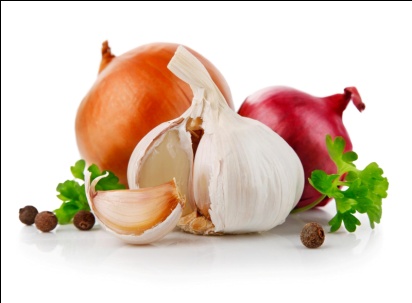 2. Мед и лимон.  Если ваш малыш не выявляет склонности к разного рода аллергии, отличным средством для укрепления и поддержания иммунитета является мед, в особенности липовый и гречишный. Давайте его по чайной ложке в день, добавляйте в напитки вместо сахара или смешивайте с орехами. Еще один настоящий иммунный коктейль – это сок лимона с медом. Разведенный в половине чашки теплой воды, он отлично стимулирует иммунитет.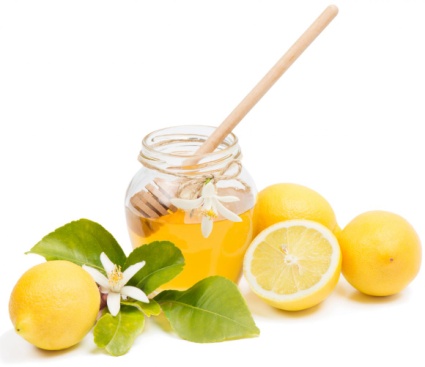 3. Шиповник – известное средство для поддержания жизненного тонуса. Его можно заварить в термосе, залив кипятком, и предлагать ребенку в качестве питья.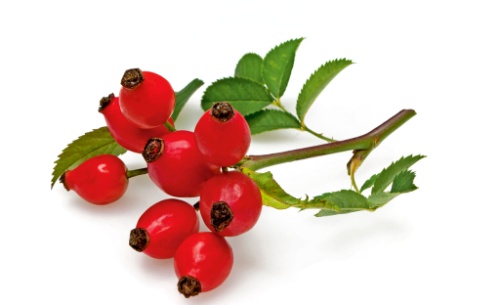 • Соблюдение правил для детей и родителей по профилактике вирусных заболеваний. Мойте руки с мылом, особенно после высмаркивания, перед едой или перед ее приготовлением; старайтесь лишний раз не дотрагиваться руками до глаз, носа и рта; чихая и кашляя, прикрывайте рот; сморкайтесь в бумажные носовые платки и сразу выкидывайте их; старайтесь пользоваться индивидуальной чашкой, стаканами и столовыми приборами; избегайте тесного контакта с больными ОРВИ. Если утром состояние здоровья ребенка вызывает опасения, лучше оставьте его дома, многие родители, утром, замечая, легкие признаки недомогания, все равно приводят малыша в детский сад, часто состояние ребенка ухудшается, поднимается температура, что может грозить малышу осложнениями, а окружающим риском заражения. По возможности максимально ограничивайте контакты ребенка во время эпидемий гриппа. Можно использовать, лекарственные средства, которые защищают слизистые оболочки верхних дыхательных путей (гриппферон, виферон, деринат) .Соблюдать все эти правила и следовать им, согласитесь, совсем несложно, и если выполнять их всей семьей, то забота о здоровье малыша пойдет всем только на пользу и укрепит здоровый дух семьи! 